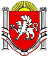 РЕСПУБЛИКА КРЫМБАХЧИСАРАЙСКИЙ МУНИЦИПАЛЬНЫЙ РАЙОНАДМИНИСТРАЦИЯ КАШТАНОВСКОГО СЕЛЬСКОГО ПОСЕЛЕНИЯ  ПОСТАНОВЛЕНИЕ от 04.08.2017 г.                            с. Каштаны                                    № 04-02/54Об утверждении документов, регламентирующихпредоставление, размещение и деятельностьнестационарных торговых объектов  на территорииКаштановского сельского поселения В соответствии с п.10 ст.14 Федерального закона Российской Федерации от 06.10.2003 № 131- ФЗ «Об общих принципах местного самоуправления в Российской Федерации»,  с пунктом 2 части 1 статьи 6 Федерального закона от             28 декабря 2009 года № 381-ФЗ «Об основах государственного                регулирования торговой деятельности в Российской Федерации», статьями 83, 84 Конституции Республики Крым, статьей 6 Закона Республики Крым от 05 мая 2015 года № 92-ЗРК/2015 «Об основах государственного регулирования торговой деятельности в Республике  Крым», Постановления Совета Министров Республики Крым от 23 августа 2016 г. № 402 «Об утверждении Порядка размещения и функционирования нестационарных торговых объектов на территории муниципальных образований Республики Крым, на основании решения 25 сессии 1 созыва Каштановского сельского совета от 24.11.2016г. № 1 и Устава муниципального образования Каштановское сельское поселение Бахчисарайского района Республики Крым,АДМИНИСТРАЦИЯ КАШТАНОВСКОГО СЕЛЬСКОГО ПОСЕЛЕНИЯ ПОСТАНОВЛЯЕТ:1. Утвердить технические требования к размещению нестационарных торговых объектов на территории Каштановского сельского поселения  (приложение № 1).2. Утвердить форму уведомления собственников (пользователей) земельных участков о включении их объектов в Схему размещения нестационарных торговых объектов на территории Каштановского сельского поселения (приложение № 2).3. Утвердить Положение о Конкурсной комиссии по рассмотрению заявлений субъектов хозяйствования на право размещения нестационарных торговых объектов на территории Каштановского сельского поселения (приложение № 3).4. Утвердить состав конкурсной комиссии по рассмотрению заявлений субъектов хозяйствования на право размещения нестационарных торговых объектов на территории  Каштановского сельского поселения (приложение № 4)5. Утвердить порядок проведения конкурса на право размещения нестационарного торгового объекта на территории Каштановского сельского поселения (приложение № 5).6. Утвердить форму заявки на участие в конкурсе на право размещения нестационарного торгового объекта на территории Каштановского сельского поселения (приложение № 6).7. Утвердить форму Финансового предложения на право размещения нестационарных торговых объектов на территории Каштановского сельского поселения (приложение № 7).8.   Утвердить форму описи документов, предоставляемых для участия в Конкурсе на право размещения нестационарного торгового объекта на территории Каштановского сельского поселения (приложение № 8).9.   Утвердить форму договора на размещение нестационарного торгового объекта на территории Каштановского сельского поселения (приложение № 9).10. Утвердить форму заявления хозяйствующего субъекта о выполнении требований договора на размещение нестационарного торгового объекта на территории Каштановского сельского поселения (приложение № 10).11.  Утвердить Методика расчета размера платы за размещение нестационарного торгового объекта на территории Каштановского сельского поселения (Приложение № 11).12.  Утвердить Зоны осуществления развозной торговли и зоны, запрещенные для осуществления разносной торговли на территории Каштановского сельского поселения (приложение№ 12).13. Утвердить Схему размещения нестационарных торговых объектов (НТО) на территории Каштановского сельского поселения Бахчисарайского района Республики Крым (приложение№ 13).14. Обнародовать настоящее Постановление путем размещения на информационном стенде, расположенном в здании Администрации Каштановского сельского поселения по адресу: Бахчисарайский район, с.Каштаны, ул.Виноградная, д.4 и на официальном сайте Администрации Каштановского сельского поселения -  http://kashtanovskoe-sp.ru15.  Настоящее Постановление вступает в силу с момента его официального опубликования.16. Контроль за исполнением настоящего Постановления оставляю за собой.       Заместитель главы администрации      Каштановского сельского поселения                                           Ю.К. ЛевшуковаПриложение № 1к Постановлению Администрации     Каштановского сельского поселенияот 04.08.2017г. № 04-02/54Технические требованияк размещению нестационарных торговых объектовна территории Каштановского сельского поселенияОбщие положения Нестационарные торговые объекты (далее - НТО) (за исключением разносной торговли) размещаются в соответствии со схемой размещения нестационарных торговых объектов (далее - Схема размещения), утвержденной Администрацией Каштановского сельского поселения. Основанием для размещения нестационарного торгового объекта является Договор на размещение нестационарного торгового объекта (далее – Договор), заключенный администрацией Каштановского сельского поселения (далее – Администрация). Приложениями к Договору являются эскиз фасада НТО в цвете в масштабе 1:50 (при необходимости), а также схема НТО с привязкой к местности в масштабе 1:500 (или 1:2000). Размер оплаты по Договору определяется согласно Методике определения размера платы за размещение нестационарных торговых объектов на территории муниципального образования Каштановское сельское поселение Бахчисарайского района Республики Крым, утвержденной Администрацией Каштановского сельского Поселения. 1.2. Дополнения новыми местами и внесение изменений в схему размещения НТО подлежат рассмотрению и утверждению Администрацией. 1.3. Порядок размещения временных нестационарных аттракционов на территории муниципального образования Каштановское сельское поселение Бахчисарайского района Республики Крым разрабатывается и утверждается постановлением Администрации с учетом действующего законодательства.1.4. С целью обеспечения прозрачности при предоставлении Хозяйствующим субъектам права на установку НТО проводится конкурс на право размещения НТО. Порядок и условия проведения конкурса, положение и состав конкурсной комиссии по предоставлению права на размещение НТО на территории муниципального образования Каштановское сельское поселение Бахчисарайского района Республики Крым утверждаются постановлением Администрации. В состав конкурсной комиссии обязательно включаются депутаты Каштановского сельского совета. 1.5. Без проведения конкурентных процедур места для размещения НТО предоставляются: - крымским перерабатывающим предприятиям растениеводческой и животноводческой продукции;- зарегистрированным в установленном законодательством Российской Федерации порядке на территории Республики Крым юридическим лицам или индивидуальным предпринимателям, фермерским хозяйствам, которые являются производителями продовольственных товаров (кроме производителей алкогольной продукции, пива и напитков, изготавливаемых на его основе, жевательной резинки, пищевых добавок, биологически активных добавок) и осуществляют продажу (реализацию) этой продукции, при условии, что в их доходе от реализации товаров (работ, услуг) доля дохода от реализации продовольственных товаров собственного производства составляет не менее чем 70% за календарный год.1.6. Расширение перечня социально значимых (приоритетных) специализаций НТО, утвержденных постановлением Совета министров Республики Крым от 23.08.2016 № 402 «Об утверждении Порядка размещения и функционирования нестационарных торговых объектов на территории муниципальных образований в Республике Крым» утверждается постановлением Администрации.Основные требования к размещению нестационарных торговых объектов2.1. Размещение НТО должно соответствовать действующим градостроительным, строительным, архитектурным, пожарным, санитарным и иным нормам, правилам и нормативам. 2.2. При размещении НТО должен быть предусмотрен удобный подъезд автотранспорта, не создающий помех для прохода пешеходов. Разгрузку товара следует осуществлять без заезда автомашин на тротуар. 2.3. Размещение НТО должно обеспечивать свободное движение пешеходов и доступ потребителей к торговым объектам, в том числе обеспечение безбарьерной среды жизнедеятельности для инвалидов и иных маломобильных групп населения, беспрепятственный подъезд спецтранспорта при чрезвычайных ситуациях. 2.4. В случае сохранения ширины пешеходной части тротуара (для обеспечения безопасного прохода пешеходов) при размещении НТО ширина тротуара должна быть не менее 2,5 м. 2.5. Не допускается размещение у НТО (кроме передвижных средств развозной и разносной уличной торговли) холодильного оборудования, столиков, зонтиков и других объектов, за исключением случаев, когда размещение подобных объектов предусмотрено архитектурным решением.2.6. Техническая оснащённость НТО должна отвечать санитарным, противопожарным, экологическим правилам, правилам продажи отдельных видов товаров, соответствовать требованиям безопасности для жизни и здоровья людей, условиям приёма, хранения и реализации товара, а также обеспечивать условия труда работников. 2.7. Не допускается складирование товара, упаковок, мусора на элементах благоустройства, прилегающей территории и кровлях.2.8. НТО разрешается использовать для: - продажи продовольственных товаров; - продажи непродовольственных товаров; - продажи печатной продукции; - продажи сувенирной продукции; - продажи лекарственных средств; - продажи цветов;- предоставления услуг общественного питания- оказания бытового обслуживания населения; - продажи через торговый автомат; - предоставления услуг через платежный терминал; - предоставления услуг туалетов. 2.9. Не допускается размещение НТО:- в местах, не включенных в Схему размещения (за исключением зон осуществления развозной и разносной торговли); - в полосах отвода автомобильных дорог, кроме объектов дорожного сервиса и остановочных комплексов; - в арках зданий, на газонах, цветниках, площадках (детских, спортивных), на дворовых территориях жилых зданий, на тротуарах при несоблюдении п.2.4; - в случае если размещение НТО препятствует свободному подъезду пожарной, аварийно-спасательной техники или доступу к объектам инженерной инфраструктуры. 2.10. Размещение НТО осуществляется с учетом: - архитектурных типов НТО, исходя из особенностей региона, с целью адаптации под сложившиеся региональные особенности; - типовых размеров НТО в зависимости от вида реализуемых товаров; - сохранения ширины пешеходной части тротуара, сводного и безопасного движения пешеходов (для обеспечения безопасного прохода пешеходов при размещении НТО ширина тротуара должна быть не менее 2,5 м); - свободного доступа к проездным путям с целью обеспечения беспрепятственного проезда транспорта аварийно-спасательных служб и машин скорой помощи, прохода работников указанных служб; - недопустимости угрозы для жизни и здоровья граждан. Приложение № 2к Постановлению Администрации     Каштановского сельского поселенияот 04.08.2017г. № 04-02/54ФОРМА УВЕДОМЛЕНИЯсобственников (пользователей) земельных участков о включении их объектов (НТО) в схему размещения нестационарных торговых объектов на территории муниципального образования Каштановское сельское поселение Бахчисарайского района Республики КрымВ администрацию Каштановского сельского поселения Бахчисарайского района Республики Крым____________________________________Полное наименование юридического лица/ ФИО гражданина____________________________________Юридический адрес (для юридического лица)____________________________________Фактический адрес____________________________________контактные данные/ телефонУВЕДОМЛЕНИЕВ соответствии с постановлением Совета министров Республики Крым от 23.08.2016 № 402 «Об утверждении Порядка размещения и функционирования нестационарных торговых объектов на территории муниципальных образований в Республике Крым», прошу включить в Схему размещения нестационарных торговых объектов на территории муниципального образования Каштановское сельское поселение Бахчисарайского района Республики Крым нестационарный торговый объект, расположенный на земельном участке, с кадастровым № _______________________, площадью ________ кв.м, по адресу: ________________________________________________________________________________. На указанном земельном участке размещается ___________________________________________________________________________________________________                                   (указывается вид нестационарного торгового объекта)Площадь нестационарного торгового объекта ___________________________,Цель использования нестационарного торгового объекта __________________,Планируемый срок размещения нестационарного торгового объекта  с ______ по _____________.Прилагаю документ, удостоверяющий право на земельный участок. Полноту и достоверность сведений, указанных в настоящем заявлении и прилагаемых к нему документах, подтверждаю.______________________                                                             ____________________(должность, ФИО)                                                                                             (подпись)                                                                                                        М.П.                                                                                             «___» _________ 20 __ г.Приложение № 3к Постановлению Администрации     Каштановского сельского поселенияот 04.08.2017г. № 04-02/54ПОЛОЖЕНИЕ О КОНКУРСНОЙ КОМИССИИпо рассмотрению заявлений субъектов хозяйствования на право размещения нестационарных торговых объектов на территории муниципального образования  Каштановское сельское поселениеБахчисарайского района  Республики КрымОбщие положения.1.1. Настоящее Положение определяет порядок создания и деятельности конкурсной комиссии администрации Каштановского сельского поселения Бахчисарайского района Республики Крым по рассмотрению заявлений субъектов хозяйствования на право размещения нестационарных торговых объектов на территории муниципального образования Каштановское сельское поселение Бахчисарайского района Республики Крым (далее – комиссия).1.2. В этом Положении используются термины и понятия в таком значении:   торговая деятельность (торговля) - вид предпринимательской деятельности, связанный с приобретением и продажей товаров; розничная торговля - вид торговой деятельности, связанный с приобретением и продажей товаров для использования их в личных, семейных, домашних и иных целях, не связанных с осуществлением предпринимательской деятельности;субъекты торговли (хозяйствования) - юридические лица и индивидуальные предприниматели, осуществляющие розничную торговлю и зарегистрированные в установленном порядке;торговый объект - здание или часть здания, строение или часть строения, сооружение или часть сооружения, специально оснащенные оборудованием, предназначенным и используемым для выкладки, демонстрации товаров, обслуживания покупателей и проведения денежных расчетов с покупателями при продаже товаров;стационарный торговый объект - торговый объект, представляющий собой здание или часть здания, строение или часть строения, прочно связанные фундаментом такого здания, строения с землей и подключенные (технологически присоединенные) к сетям инженерно-технического обеспечения;нестационарный торговый объект - торговый объект, представляющий собой временное сооружение или временную конструкцию, не связанные прочно с земельным участком вне зависимости от наличия или отсутствия подключения (технологического присоединения) к сетям инженерно-технического обеспечения, в том числе передвижное сооружение.паспорт привязки нестационарного торгового объекта – документ, представляющий собой совокупность материалов в текстовой и графической форме, устанавливающий требования к типу, назначению, габаритам, внешнему виду нестационарного торгового объекта, а также требования по благоустройству прилегающей к нему территории с обозначением ее границ.самовольно установленный нестационарный торговый объект – нестационарный торговый объект, размещенный без соблюдения порядка размещения нестационарных торговых объектов на территории Каштановского сельского поселения, в том числе в местах, не включенных в схему размещения нестационарных торговых объектов.незаконно размещенный нестационарный торговый объект – нестационарный торговый объект, не демонтированный владельцем нестационарного торгового объекта по истечении срока размещения нестационарного торгового объекта, указанного в паспорте привязки нестационарного торгового объекта на территории Каштановского сельского поселения.К нестационарным торговым объектам относятся:павильон - временное сооружение, имеющее торговый зал и помещение для хранения товарного запаса, рассчитанное на одно или несколько рабочих мест;киоск - временное сооружение, не имеющее торгового зала и помещений для хранения товаров, рассчитанное на одно рабочее место продавца, на площади которого хранится товарный запас;палатка - легко возводимая сборно-разборная конструкция, оснащенная прилавком, не имеющая торгового зала и помещений для хранения товаров, рассчитанная на одно или несколько рабочих мест продавца, на площади которых размещен товарный запас на один день;торговый автомат - временное техническое сооружение или конструкция, предназначенные для продажи товаров (выполнения работ, оказания услуг) без участия продавца;места для реализации бахчевых культур - специально оборудованная временная конструкция, представляющая собой площадку для продажи бахчевых культур;елочный базар - специально оборудованная временная конструкция, огражденная территория представляющая собой площадку для продажи натуральных елок, сосен, елочных гирлянд, игрушек и др.;летняя площадка - специально оборудованное временное сооружение, в том числе при стационарном предприятии, представляющее собой площадку для размещения предприятия общественного питания для дополнительного обслуживания питанием и (или без) отдыха потребителей;передвижные сооружения (передвижные торговые объекты) – автомагазины (автолавки, автоприцепы), автокафе, изотермические емкости и цистерны, тележки, лотки, палатки, корзины и иные специальные приспособления для осуществления розничной торговли;аттракцион - временно устанавливаемое устройство для развлечений физических лиц в общественных местах, создающее для них развлекательный эффект (картинги, батуты надувные, горки, тиры, водные аттракционы, детские аттракционы и т.п.).туалетная кабинка – передвижная кабинка из пластика для обеспечения санитарными удобствами.1.3. Комиссия является коллегиальным органом, определенным администрацией Каштановского сельского поселения для решения оперативных вопросов по рассмотрению заявлений субъектов хозяйствования на право размещения нестационарных торговых объектов, проведению конкурса на право размещения нестационарных торговых объектов.1.4. В своей деятельности комиссия руководствуется нормами действующего законодательства, Порядком проведения конкурса на право размещения нестационарных торговых объектов, данным Положением.1.5. Целью деятельности комиссии является обеспечение справедливости, последовательности, прозрачности в рассмотрении заявлений, подготовке и проведении конкурсов.1.6. Основными принципами деятельности комиссии являются: соблюдение действующего законодательства, коллегиальность принятых решений, полнота рассмотрения заявлений субъектов хозяйствования, равенство всех претендентов перед комиссией.2. Состав и порядок создания конкурсной комиссии.2.1. Комиссия утверждается Администрацией Каштановского сельского поселения.2.2. Руководство комиссией осуществляет - председатель комиссии.2.3. Состав Комиссии формируется из числа специалистов администрации Каштановского сельского поселения, депутатов Каштановского сельского совета. 2.4. Состав Конкурсной комиссии формируется таким образом, чтобы была исключена возможность возникновения конфликта интересов, которые повлияют на принимаемые Конкурсной комиссией решения.2.5. Членами Конкурсной комиссии не могут быть лица, лично заинтересованные в результатах Конкурса (в том числе физические лица, подавшие заявки на участие в Конкурсе, либо состоящие в штате организаций, подавших указанные заявки), лица, на которых способны оказывать влияние участники Конкурса и лица, подавшие заявки на участие в Конкурсе (в том числе физические лица, являющиеся участниками (акционерами) этих организаций, членами их органов управления, кредиторами участников Конкурса), лица, пребывающие в родственных связях с претендентом.2.6. В случае выявления в составе комиссии лиц, указанных в п. 3.3. Положения, данные лица не участвуют в работе Конкурсной комиссии при рассмотрении и принятия решения по заявкам, в рассмотрении которых они могут быть лично заинтересованы.2.7. Замена члена Конкурсной комиссии допускается только по решению Организатора конкурса.3. Функции конкурсной комиссии.3.1. Комиссия в рамках своих полномочий осуществляет следующие функции:- в случае отсутствия секретаря комиссии, поручает выполнение обязанностей секретаря комиссии иному лицу из состава действующей комиссии;- определяет дату, время, место приема заявлений субъектов хозяйствования на право размещения нестационарных торговых объектов;- определяет круг лиц, из числа членов комиссии, уполномоченных на прием заявлений на право размещения нестационарных торговых объектов, проведение регистрации в день проведение конкурса;- определяет дату, время, место проведения конкурса на право размещения нестационарных торговых объектов на территории Каштановского сельского поселения, в сроки установленные нормами действующего законодательства;- опубликовывает в средствах массовой информации и размещает на официальном сайте Каштановского сельского поселения извещение о проведении Конкурса;- осуществляет рассмотрение заявлений субъектов хозяйствования на право размещения нестационарных торговых объектов, в соответствии с нормами действующего законодательства;- осуществляет вскрытие и рассмотрение конвертов с заявлениями на участие в Конкурсе в день проведения конкурса;- рассматривает документы и материалы, представленные заявителями, на соответствие с требованиями, установленными Порядком проведения конкурса на право размещения нестационарных торговых объектов на территории Каштановского сельского поселения;- проводит оценку и сопоставление представленных заявлений в соответствии с критериями оценки заявлений на право размещения нестационарных торговых объектов, установленными Порядком проведения конкурса на право размещения нестационарных торговых объектов на территории Каштановского сельского поселения, а также определяет победителя в соответствии с требованиями установленными к участникам конкурса;- подписывает протокол рассмотрения и оценки заявлений субъектов хозяйствования на право размещения нестационарных торговых объектов на территории Каштановского сельского поселения.4. Права и обязанности конкурсной комиссии.4.1. Конкурсная комиссии имеет право:4.1.1. Получать у должностных лиц администрации Каштановского сельского поселения, субъектов хозяйствования, материалы, необходимые для выполнения возложенных на неё функций.4.1.2. Взаимодействовать, в установленном порядке, с депутатами Каштановского сельского совета, специалистами администрации Каштановского сельского поселения и других служб (по согласованию их руководителей) для рассмотрения вопросов, которые относятся к их компетенции, в пределах действия настоящего положения.4.1.3. Принимать решение о повторном рассмотрении объектов конкурса в случаях, предусмотренных Порядком проведении конкурса на право размещения нестационарных торговых объектов.4.1.4. Принимать решение о предоставлении права на размещение нестационарного торгового объекта без конкурса.Право заключать договор на размещение нестационарного торгового объекта (далее -Договор) без проведения конкурса, по решению Комиссии, предоставляется:- товаропроизводителям, зарегистрированным и осуществляющим производство продукции в установленном законом порядке в пределах Республики Крым;- членам крестьянских (фермерских) хозяйств, реализующим более 70% от количества наименований сельскохозяйственную продукцию, при условии документального подтверждения землепользования и происхождения продукции;- нестационарные торговые объекты, имеющие социальное значение.Исключением является подача заявлений двумя и более вышеуказанными субъектами для получения одного места.4.1.5. Рассматривать вопросы, на основании субъекта хозяйствования, о перепрофилировании нестационарных торговых объектов в пределах действующей Схемы размещения нестационарных торговых объектов, в соответствии с действующим законодательством.4.2. Конкурсная комиссия обязана:4.2.1. Обнародовать информацию относительно итогов конкурса.4.2.2. Обеспечить равные условия участия в конкурсе всех заявителей и соблюдение конфиденциальности информации.4.2.3. Довести к сведению заявителей информацию о порядке проведения Конкурса.4.2.4. Проводить регистрацию участников в день проведения Конкурса.4.2.5. Проводить заседания комиссии в соответствии с требованиями действующего законодательства.4.2.6. Определять победителя исключительно по критериям и условиям, установленным Порядком проведения конкурса на право размещения нестационарных торговых объектов на территории Каштановского сельского поселения.5. Порядок работы конкурсной комиссии5.1. Руководство комиссией и организацию ее работы осуществляет председатель комиссии, в пределах своих полномочий.5.2. Формой работы комиссии является заседание. Заседание является правомочным, если на нем присутствуют 2/3 всех членов комиссии. Заседание проводит председатель комиссии, а в случае его отсутствия – заместитель председателя комиссии.5.3. Секретарь комиссии обеспечивает выполнение поручений председателя, в пределах полномочий комиссии, и подготовку материалов необходимых для проведения конкурса.5.4. Члены комиссии обязаны принимать участие в деятельности комиссии, выполнять распоряжение и поручение председателя, в пределах его полномочий.5.5. При принятии решений члены комиссии имеют равное право голоса. В случае разделения голосов на равное количество, решающим голосом обладает председатель комиссии.5.6. Решение комиссии об определении субъекта хозяйствования, которому предоставляется право на размещение нестационарного торгового объекта, принимается в соответствии с Порядком проведения конкурса на право размещения нестационарных торговых объектов на территории Каштановского сельского поселения;5.7. Решение комиссии считается принятым, если за него проголосовало большинство ее членов, присутствующих на заседании. В случае разделения голосов на равное количество, решающим голосом обладает председатель комиссии.5.8. Решение комиссии оформляется протоколом, который подписывается всеми членами комиссии, присутствующими на заседании.5.9. Решение комиссии о предоставлении права субъекту хозяйствования на размещение нестационарных торговых объектов утверждается Постановлением администрации Каштановского сельского поселения.Приложение № 4к Постановлению Администрации     Каштановского сельского поселенияот 04.08.2017г. № 04-02/54СОСТАВ КОНКУРСНОЙ КОМИССИИпо рассмотрению заявлений субъектов хозяйствования на право размещения нестационарных торговых объектов на территории муниципального образования  Каштановское сельское поселение Председатель комиссии – Супрунов Николай Анатольевич – председатель Каштановского сельского совета – глава администрации Каштановского сельского поселения;Секретарь комиссии – Левшукова Юлия Константиновна – заместитель главы администрации Каштановского сельского поселения; Члены комиссии:Казаченкова Ирина Александровна – заведующий сектором по вопросам финансов и бухгалтерского учёта администрации Каштановского сельского поселения;Никулин Юрий Владимирович – ведущий специалист по земельным и имущественным отношениям администрации Каштановского сельского поселения;Подкуйко Дмитрий Александрович – депутат Каштановского сельского совета.Приложение № 5к Постановлению Администрации     Каштановского сельского поселенияот 04.08.2017г. № 04-02/54ПОРЯДОК ПРОВЕДЕНИЯ КОНКУРСАна право размещения нестационарного торгового объекта на территории муниципального образования Каштановское сельское поселение Бахчисарайского района Республики Крым1. Общие положения1.1. Настоящий Порядок определяет механизм организации, участия и проведения конкурсов на право размещения нестационарных торговых объектов на территории муниципального образования Каштановское сельское поселение Бахчисарайского района Республики Крым (далее - Конкурс), а также порядок заключения договора на размещение нестационарного торгового объекта на территории муниципального образования Каштановское сельское поселение Бахчисарайского района Республики Крым (далее - Договор).1.2. Настоящий Порядок разработан в соответствии с действующим законодательством в целях:- упорядочения размещения нестационарных торговых объектов (далее - НТО);- создания условий для улучшения организации и качества обслуживания населения;- соблюдения внешнего архитектурного облика, формирования торговой инфраструктуры с учетом видов и типов торговых объектов, форм и способов торговли, на территории муниципального образования Каштановское сельское поселение Бахчисарайского района Республики Крым (далее  - Каштановское сельское поселение);- обеспечения равных возможностей для реализации прав хозяйствующих субъектов на осуществление торговой деятельности, представление услуг населению на территории Каштановского сельского поселения.1.3. Размещение НТО на территории Каштановского сельского поселения осуществляется в соответствии со Схемой размещения нестационарных торговых объектов на территории Каштановского сельского поселения, утвержденной постановлением администрации Каштановского сельского поселения, на основании договора на размещение нестационарного торгового объекта, заключенного администрацией Каштановского сельского поселения с победителем конкурса.1.4. Отбор хозяйствующих субъектов на право размещения НТО осуществляется путем проведения Конкурса.1.5. Организатором Конкурса выступает администрация Каштановского сельского поселения.1.6. Обязанности по организации и проведению Конкурса, оформлению, заключению, учету, хранению договоров на право размещения НТО возлагаются на Уполномоченный орган – администрацию Каштановского сельского поселения, в лице уполномоченных должностных лиц.1.7. Начальная цена предмета Конкурса определяется Организатором конкурса за весь промежуток времени размещения НТО (но не более 1 года) в соответствии с установленным размером платы за размещение нестационарных объектов на территории Каштановского сельского поселения, утвержденным Администрацией Каштановского сельского поселения.1.8. За участие в Конкурсе плата не взимается.      Основные понятия и их определения2.1. В настоящем Положении используются следующие основные понятия и их определения:2.1.1. Конкурс – способ отбора хозяйствующего субъекта на право размещения НТО, определенных схемами размещения, дислокации соответственно, победителем которых признается лицо, предложившее лучшие условия исполнения Договора на размещение.2.1.2. Предмет конкурса - право на размещение НТО  на территории Каштановского сельского поселения.2.1.3. Конкурсная документация - перечень документов, определяющих требования, предъявляемые к участнику Конкурса на право размещения НТО на территории Каштановского сельского поселения.2.1.4. Конкурсная комиссия – коллегиальный орган, создаваемый администрацией Каштановского сельского поселения для проведения Конкурсов и принятия решений о победителях Конкурса.2.1.5. Заявитель - юридическое или физическое лицо, зарегистрированное в качестве индивидуального предпринимателя и подавшее заявку для участия в Конкурсе на предложенных условиях проведения Конкурса.2.1.6. Участник конкурса - заявитель, допущенный к участию в Конкурсе.2.1.7. Лот - единица сделки, выставленная на Конкурс. Каждому лоту присваивается порядковый номер и устанавливается своя цена. Лоты конкурса включают - адрес размещения объекта в соответствии с утвержденной схемой, тип и специализацию объекта, период размещения объектов, режим работы объектов, начальная цена предмета Конкурса.2.1.8. Договор на размещение НТО – письменное соглашение, заключенное администрацией Каштановского сельского поселения с победителем конкурса.2.1.9 Начальная цена предмета (лота) Конкурса – годовая плата за размещение НТО, определенная в соответствии с установленным размером платы за размещение нестационарных объектов на территории Каштановского сельского поселения, утвержденной Администраией Каштановского сельского поселения.2.2. Иные понятия, используемые в данном Положении применяются в значении, определенном Положением о порядке размещения и функционирования временных нестационарных торговых объектов и законодательством Российской Федерации в сфере торговой деятельности и бытового обслуживания населения.3. Порядок организации конкурса3.1. Конкурс проводится в случаях, указанных в Положении о порядке размещения и функционирования нестационарных торговых объектов на территории Каштановского сельского поселения. 3.2. Организатор Конкурса утверждает разработанную Уполномоченным лицом Конкурсную документацию на право размещения НТО на территории Каштановского сельского поселения и вносимые в нее изменения.3.3. Информация о проведении Конкурса размещается не менее чем за двадцать один календарный день до дня его проведения в средствах массовой информации, на официальном сайте Каштановского сельского поселения.3.4. Уполномоченный орган вправе принять решение о внесении изменений в извещение о проведении Конкурса, не позднее, чем за 5 (пять) рабочих дней до даты окончания срока подачи заявок на участие в Конкурсе. 3.5. В течение 1 (одного) рабочего дня с даты принятия решения такие изменения размещаются в порядке, установленном для размещения извещения о проведении Конкурса. При этом срок подачи заявок на участие в Конкурсе должен быть продлен таким образом, чтобы с даты размещения таких изменений до даты окончания срока подачи заявок на участие в Конкурсе этот срок составлял не менее чем 10 (десять) рабочих дней или, если в извещение о проведении Конкурса такие изменения вносятся в отношении конкретного лота, срок подачи заявок на участие в Конкурсе в отношении конкретного лота должен быть продлен.3.6. Информационное сообщение должно содержать следующую информацию:3.6.1. Наименование, место нахождения, почтовый адрес, адрес электронной почты, номер контактного телефона Уполномоченного органа, ответственное должностное лицо организатора Конкурса;3.6.2. Предъявляемые к участникам Конкурса требования и исчерпывающий перечень документов, которые должны быть представлены участниками Конкурса;3.6.3. Предметы конкурса (лоты) с указанием их номеров;3.6.4. Место размещения (адрес дислокации) НТО, его площадь, период функционирования, специализацию и тип;3.6.5. Начальную цену предмета Конкурса;3.6.6. Срок, место и порядок подачи заявок участников Конкурса;3.6.7. Место, дату и время вскрытия конвертов с предложениями участника Конкурса в отношении предмета Конкурса, дату рассмотрения и оценки таких заявок.3.7. Конкурсная документация наряду с информацией, указанной в извещении о проведении Конкурса, должна содержать:- предусмотренные настоящим Положением требования к содержанию, форме, составу заявки на участие в Конкурсе;- порядок и срок отзыва заявок на участие в Конкурсе, порядок возврата заявок на участие в Конкурсе (в том числе поступивших после окончания срока подачи этих заявок),- порядок внесения изменений в заявку на участие в Конкурсе;- критерии оценки заявок на участие в Конкурсе в соответствии с настоящим Положением;- определение даты начала и окончания срока предоставления заявителю разъяснений по конкурсной документации.К конкурсной документации должен быть приложен проект Договора на право размещения НТО, который является неотъемлемой частью конкурсной документации.3.8. Уполномоченный орган имеет право отказаться от проведения Конкурса не позднее, чем за пять дней до даты окончания приема заявок, разместив соответствующую информацию на официальной сайте Донского сельского поселения.4. Требования к Заявителям4.1. В конкурсе может принять участие любое юридическое лицо или индивидуальный предприниматель, подавший заявку на участие в конкурсе. Заявитель не должен находиться в процессе ликвидации или признания неплатежеспособным (банкротом), его деятельность на момент подачи и рассмотрения заявки на участие в Конкурсе не должна быть приостановлена, а также Заявитель не должен иметь незаконно размещенных на территории Каштановского сельского поселения и эксплуатируемых нестационарных торговых объектов.4.2. В Конкурсе не могут принимать участие юридические лица и индивидуальные предприниматели, имеющие неисполненную обязанность по уплате налогов, сборов, пеней и санкций, подлежащих уплате в соответствии с законодательством Российской Федерации.5. Требования к оформлению и содержанию заявки на участие в конкурсе5.1. Для участия в Конкурсе заявитель подает заявку на участие в конкурсе по форме, согласно приложению 1 к настоящему Порядку.5.2. Заявитель может подать заявку на участие в конкурсе, начиная с рабочего дня, следующего за днем публикации извещения о проведении Конкурса. Прием заявок на участие в Конкурсе прекращается за два дня до наступления срока вскрытия конвертов с заявками на участие в Конкурсе.5.3. Заявитель подает заявку в запечатанном конверте. На таком конверте необходимо указать: «Заявка на участие в конкурсе на право размещения нестационарного торгового объекта, расположенного по адресу: ______________, лот № _______».5.4. Все документы, представляемые в составе заявки, должны быть прошиты, пронумерованы, скреплены печатью и заверены подписью руководителя юридического лица или прошиты, пронумерованы и заверены подписью индивидуального предпринимателя.5.5. Заявка предоставляется в печатном виде или заполненной от руки печатными буквами. Подчистки и исправления не допускаются.5.6. Все документы, представляемые в составе заявки на участие в конкурсе, должны быть заполнены по всем пунктам.5.7. Представленные в составе заявки на участие в конкурсе документы заявителю не возвращаются.5.8. К заявке на участие в конкурсе должны быть приложены следующие документы:- заверенная копия учредительных документов заявителя (для юридических лиц);- заверенная копия свидетельства о государственной регистрации юридического лица - для юридических лиц;- заверенная копия свидетельства о государственной регистрации физического лица в качестве индивидуального предпринимателя – для индивидуальных предпринимателей;- заверенная копия свидетельства о постановке на учет в налоговом органе;- оригинал или заверенная копия полученной не ранее, чем за шесть месяцев до дня размещения на официальном сайте и (или) опубликования извещения о проведении конкурса выписки из единого государственного реестра юридических лиц (для юридических лиц);- оригинал или заверенная копия полученной не ранее, чем за шесть месяцев до дня размещения на официальном сайте и (или) опубликования извещения о проведении конкурса выписки из единого государственного реестра индивидуальных предпринимателей (для индивидуальных предпринимателей);- оригинал или заверенная копия документа, подтверждающего полномочия лица на осуществление действий от имени заявителя: для юридического лица – копия решения или выписка из решения о назначении руководителя или доверенность уполномоченного представителя, в случае представления интересов лицом, не имеющим права на основании учредительных документов действовать от имени юридического лица без доверенности, копия документа, удостоверяющего личность; для индивидуального предпринимателя - копия документа, удостоверяющего личность индивидуального предпринимателя или доверенность уполномоченного индивидуальным предпринимателем представителя;- оригинал или заверенная копия справки налогового органа об отсутствии просроченной задолженности по уплате налогов и сборов в бюджеты всех уровней;- предложение заявителя в отношении предмета Конкурса с указанием предлагаемой цены предмета Конкурса, по форме, утвержденной приложением 2 к настоящему Порядку, и приложением эскиза, дизайн-проекта НТО, согласованного с Администрацией Каштановского сельского поселения.- опись документов, представляемых для участия в конкурсе, в соответствии с приложением 3 к данному Порядку.5.9. Заявитель вправе отозвать или изменить заявку на участие в Конкурсе в любое время до истечения установленного срока подачи заявок.Изменения заявок должны быть оформлены в соответствии с требованиями к оформлению заявок, указанных в пунктах 5.1.- 5.4.6. Порядок подачи заявок на участие в конкурсе6.1. Прием заявок на участие в конкурсе осуществляется в месте, в сроки и во время, указанные в извещении о проведении конкурса.6.2. Лицу, подавшему конверт с заявкой на участие в конкурсе, выдается расписка в получении конверта с заявкой на участие в конкурсе.6.3. Каждый конверт с заявкой на участие в конкурсе регистрируется организатором Конкурса в журнале приема заявок.6.4. Заявители, конкурсная комиссия, организатор конкурса обязаны обеспечить конфиденциальность сведений, содержащихся в таких заявках до момента вскрытия конвертов с заявками на участие в конкурсе. Лица, осуществляющие прием и хранение конвертов с заявками на участие в конкурсе, не вправе допускать повреждение таких конвертов до момента их вскрытия.6.5. В случае если по окончании срока подачи заявок на участие в конкурсе подана только одна заявка на лот, конверт с указанной заявкой вскрывается в день рассмотрения заявок на участие в конкурсе, заявка рассматривается в порядке, установленном настоящим положением. В случае если указанная заявка соответствует требованиям и условиям, предусмотренным настоящим положением, заявитель признается победителем конкурса.6.6. Заявитель вправе подать на один лот только одну заявку. В случае подачи заявителем на один лот более одной заявки, все они не рассматриваются конкурсной комиссией и возвращаются заявителю.7. Порядок вскрытия конвертов с заявками на участие в конкурсе7.1. Конкурсная комиссия публично в день, время и в месте, указанном в извещении о проведении Конкурса вскрывает конверты с заявками на участие в Конкурсе, если такие конверты и заявки поступили организатору Конкурса до окончания срока принятия заявок.В случае установления факта подачи одним участником Конкурса двух и более заявок на участие в Конкурсе в отношении одного и того же лота и при условии, что поданные раннее заявки этим участником не отозваны, все заявки на участие в Конкурсе этого участника, поданные в отношении одного и того же лота, не рассматриваются и возвращаются этому участнику.7.2. При вскрытии конвертов с заявками на участие в Конкурсе объявляется и заносится в протокол вскрытия конвертов с заявками информация о каждом Заявителе Конкурса: наименование (для юридического лица), фамилия, имя, отчество (для индивидуального предпринимателя), номер лота, на который подана заявка, наличие сведений и документов, предусмотренных настоящим Порядком, заявленное финансовое предложение.7.3. Организатор Конкурса не вправе отказать в предоставлении  возможности всем участникам Конкурса, подавшим заявки на участие в нем, или их представителям присутствовать при вскрытии конвертов с заявками на участие в Конкурсе.7.4. В случае если по окончании срока подачи заявок на участие в конкурсе не подано ни одной заявки на участие в конкурсе по лоту, конкурс по данному лоту признается несостоявшимся, в протокол вскрытия конвертов вносится информация о признании конкурса несостоявшимся.7.5. Протокол вскрытия конвертов с заявками на участие в конкурсе подписывается всеми присутствующими членами конкурсной комиссии в день вскрытия конвертов с заявками на участие в конкурсе и размещается на официальном сайте Каштановского сельского поселения в течение 3-х рабочих дней со дня подписания протокола вскрытия конвертов с заявками на участие в конкурсе.8. Порядок рассмотрения заявок на участие в конкурсе8.1. Конкурсная комиссия рассматривает заявки на участие в конкурсе на соответствие требованиям, установленным конкурсной документацией.8.2. Срок рассмотрения заявок на участие в конкурсе не может превышать двадцати дней со дня вскрытия конвертов с заявками на участие в конкурсе.8.3. На основании результатов рассмотрения заявок на участие в конкурсе конкурсной комиссией принимается решение о допуске к участию в конкурсе заявителей и о признании их участниками конкурса или об отказе в допуске таких лиц к участию в конкурсе.8.4. Основаниями для отказа в допуске к участию в конкурсе являются:- несоответствие формы, содержания и оформления заявки на участие в конкурсе требованиям, установленным в разделе 5 настоящего Положения;- несоответствие Заявителя требованиям, установленным в разделе 4. настоящего Порядка;- предлагаемая заявителем цена предмета Конкурса ниже начальной цены предмета Конкурса;- специализация НТО, указанная в заявке не соответствует специализации, указанной в извещении о проведении Конкурса и в конкурсной документации.8.5. В случае если на основании результатов рассмотрения заявок на участие в конкурсе принято решение об отказе в допуске к участию в конкурсе всех заявителей, конкурс признается несостоявшимся.8.6. По результатам рассмотрения заявок на участие в конкурсе конкурсной комиссией составляется протокол рассмотрения заявок на участие в конкурсе.Протокол должен содержать сведения о заявителях, решение о признании заявителя участником конкурса или об отказе в допуске к участию в конкурсе с обоснованием такого решения и с указанием пунктов настоящего Порядка, которым не соответствует заявка на участие в конкурсе.8.7. Протокол рассмотрения заявок на участие в конкурсе подписывается всеми присутствующими членами конкурсной комиссии в день рассмотрения заявок на участие в конкурсе. Указанный протокол размещается Уполномоченным органом на официальном сайте Каштановского сельского поселения в течение 3-х рабочих дней со дня подписания протокола рассмотрения заявок на участие в конкурсе.9. Порядок оценки и сопоставления заявок на участие в конкурсе9.1. Срок проведения оценки и сопоставления заявок на участие в конкурсе не может превышать десяти дней со дня рассмотрения заявок на участие в конкурсе.9.2. Конкурсная комиссия осуществляет оценку заявок на участие в Конкурсе для выявления победителя Конкурса.9.3. Для оценки заявок участников Конкурса Уполномоченный орган в конкурсной документации устанавливает следующие критерии:9.3.1. Отсутствие задолженности по налогам и сборам.9.3.2. Предложение участника Конкурса об оборудовании НТО и благоустройстве прилегающей территории в едином архитектурно-дизайнерском стиле, согласованном с Администрацией Каштановского сельского поселения.9.3.3. Предложение о повышении уровня культуры и качества обслуживания населения.9.3.4. Использование поверенных технических средств измерения (весов, мерных емкостей, мерной линейки).9.3.5. Опыт работы Заявителя в сфере нестационарной мелкорозничной торговли.9.3.6. Размер финансового предложения (предлагаемая цена предмета Конкурса) за право размещения НТО. В случае равных финансовых предложений (предложенных цен предмета Конкурса) на один лот победителем признается участник, подавший заявку на участие в Конкурсе первым.9.3.7. Иные критерии, установленные конкурсной документацией, с учетом особенностей продаваемых товаров, оказываемых услуг.9.4. Уполномоченный орган обязан указать используемые критерии, их величины значимости, а также иные критерии согласно конкурсной документации, утвержденной Организатором конкурса. Не указанные в конкурсной документации критерии и их величины значимости не могут применяться для целей оценки заявок.9.5. Победителем Конкурса не может быть признан участник в случае, если финансовое предложение на право размещения НТО отсутствует либо меньше начальной цены предмета Конкурса.9.6. Решение о выборе победителя принимается большинством из числа присутствующих на заседании членов комиссии.9.7. В случае если при принятии решения о победителе Конкурса голоса членов комиссии разделились поровну, председательствующий имеет решающий голос.9.8. Результаты оценки и сопоставления заявок на участие в Конкурсе фиксируются в протоколе оценки и сопоставления таких заявок, в котором должна содержаться следующая информация:9.8.1. Место, дата, время проведения оценки и сопоставления таких заявок.9.8.2. Информация об участниках Конкурса, заявки на участие в Конкурсе которых были рассмотрены.9.8.3. Присвоенные заявкам на участие в Конкурсе значения по каждому из предусмотренных критериев оценки заявок на участие в Конкурсе.9.8.4. Принятое на основании результатов оценки и сопоставления заявок на участие в Конкурсе решение о присвоении таким заявкам порядковых номеров.9.8.5. Наименования (для юридических лиц), фамилии, имена, отчества (при наличии) (для индивидуального предпринимателя), почтовые адреса участников Конкурса, заявкам на участие в Конкурсе которых присвоены первый и второй номера.9.9. Результаты оценки единственной заявки на участие в Конкурсе на предмет ее соответствия требованиям конкурсной документации фиксируются в протоколе оценки единственной заявки на участие в Конкурсе, в котором должна содержаться следующая информация:9.9.1. Место, дата, время проведения оценки такой заявки.9.9.2. Наименование (для юридического лица), фамилия, имя, отчество (при наличии) (для индивидуального предпринимателя), почтовый адрес участника Конкурса, подавшего единственную заявку на участие в Конкурсе.9.9.3. Решение о возможности заключения Договора на размещение НТО с участником Конкурса, подавшим единственную заявку на участие в Конкурсе.9.10. Протоколы, указанные в подпунктах 9.8 и 9.9 пункта 9 настоящего Порядка, подписываются всеми присутствующими членами Конкурсной комиссии и в течение 3-х рабочих дней после подписания указанных протоколов, размещаются на официальном сайте Каштановского сельского поселения.9.11. Любой участник Конкурса после размещения протоколов, указанных в подпунктах 9.8 и 9.9 пункта 9 настоящего Порядка, вправе направить Администрации (или иному уполномоченному органу) в письменной форме запрос о разъяснении результатов Конкурса.9.12. Протоколы, составленные в ходе проведения Конкурса, заявки на участие в конкурсе, конкурсная документация и разъяснения Уполномоченного органа хранятся Уполномоченным органом не менее трех лет от даты проведения Конкурса.10. Заключительные положения10.1. Результаты конкурса отраженные в протоколах, указанных в подпунктах 9.8 и 9.9 пункта 9 настоящего Положения являются основанием для заключения с победителем конкурса договора на размещение нестационарного торгового объекта.Право на размещение НТО не подлежит передаче (переуступке прав) другим лицам.Договор заключается не позднее 10 рабочих дней со дня размещения протоколов, указанных в подпунктах 9.8 и 9.9 пункта 9 настоящего Положения, на официальном сайте Каштановского сельского поселения.10.2. В случае непредставления в сроки, установленные п. 10.1. настоящего Порядка в администрацию Каштановского сельского, необходимого пакета документов, предусмотренного п.1 раздела VI Положения о порядке размещения и функционирования нестационарных объектов на территории Каштановского сельского поселения для заключения договора на размещение НТО, победитель считается уклонившимся от выполнения условий конкурса. Также победитель Конкурса считается уклонившимся от заключения договора в случае, если в течение двух дней со дня предоставления ему Уполномоченным органом проекта договора, победитель Конкурса не подписал его или не возвратил в указанный срок подписанный им проект договора, а также в случае направления победителем Конкурса в адрес Организатора конкурса или Уполномоченного органа разногласий относительно условий договора.10.3. При уклонении победителя Конкурса от заключения договора на размещение НТО Организатор конкурса передает право на размещение НТО участнику, занявшему второе место по результатам Конкурса.Цена предмета Конкурса определяется в соответствии с предложениями данного участника Конкурса.10.4. В случае отказа, или уклонения участника конкурса, занявшего второе место по результатам Конкурса, от права на заключение Договора на размещение НТО, либо признания конкурса несостоявшимся и несоответствия поданной единственным участником заявки требованиям и условиям конкурсной документации или в случае уклонения единственного участника от заключения договора, организатор конкурса не позднее 1 месяца проводит повторный конкурс.Приложение № 6к Постановлению Администрации     Каштановского сельского поселенияот 04.08.2017г. № 04-02/54ФОРМА Заявкина участие в конкурсе на право размещения нестационарного торгового объекта на территории Каштановского сельского поселенияДата ___________ исх. № _________                 В конкурсную комиссию по проведению конкурса на право размещения нестационарного торгового объекта на территории Каштановского сельского поселенияЗАЯВКА НА УЧАСТИЕ В КОНКУРСЕна право размещения нестационарного торгового объекта на территории муниципального образования Каштановское сельское поселение Бахчисарайского района Республики КрымЛот № _______________Адрес объекта: __________________________________________________Специализация объекта:  _____________________________________________                                         ___________________________________________1. Изучив документацию по проведению открытого конкурса на право размещения нестационарных торговых объектов на территории Каштановского сельского поселения Бахчисарайского района Республики Крым ____________________________________________________________________ (наименование участника конкурса)в лице,_____________________________________________________________(наименование должности, ФИО руководителя - для юридического лица илиФИО индивидуального предпринимателя)сообщает о согласии участвовать в конкурсе на условиях, установленных в указанных выше документах, и направляет настоящее заявление.Настоящим заявлением подтверждаем, что в отношении _____________________________________________________________________  (наименование организации или ФИО индивидуального предпринимателя – участника конкурса) не проводится процедура ликвидации, банкротства, деятельность не приостановлена, а также что не имеется неисполненной обязанности по уплате налогов, сборов пеней и налоговых санкций, подлежащих уплате в соответствии с нормами законодательства Российской Федерации.По окончании срока действия или в случае досрочного прекращения действия договора на размещение обязуюсь в трехдневный срок вывезти (полностью демонтировать) нестационарный объект торговли (объект по оказанию услуг) с последующим восстановлением благоустройства и озеленения.2. Данные участника конкурса:Заявительные документы:- копия устава (для юридических лиц), заверенная заявителем или копия паспорта гражданина Российской Федерации (для индивидуальных предпринимателей), заверенная заявителем – на ____л. в 1 экз., - копия свидетельства о государственной регистрации (для юридических лиц) или свидетельства о государственной регистрации гражданина в качестве индивидуального предпринимателя (для индивидуальных предпринимателей), заверенная заявителем - на ___ л. в 1экз.;- копия свидетельства о постановке на учет в налоговом органе и присвоении идентификационного номера налогоплательщика, заверенная заявителем - на ___ л. в 1 экз.;- оригинал или заверенная копия выписки из единого государственного реестра юридических лиц (для юридических лиц), из единого государственного реестра индивидуальных предпринимателей (для индивидуальных предпринимателей) - на ___ л. в 1 экз.;- оригинал или заверенная копия справки налогового органа об отсутствии просроченной задолженности по уплате налогов и сборов в бюджеты всех уровней - на ___ л. в 1 экз.;- информация о режиме работы объекта - на ___ л. в 1 экз.;- информация о виде деятельности и виде продукции, планируемой к реализации - на ___ л. в 1 экз.- финансовое предложение с указанием суммы за заявленное место на право размещения НТО - на ___ л. в 1 экз.Заявитель (уполномоченный представитель)М.П.   ________________        ___________________                        (подпись)                                         (ФИО)Приложение № 7к Постановлению Администрации     Каштановского сельского поселенияот 04.08.2017г. № 04-02/54Дата _____________   исх. № ___________  В конкурсную комиссию по проведению конкурса на право размещения нестационарного торгового объекта на территории Каштановского сельского поселенияФинансовое предложение На право размещения нестационарных торговых объектов _____________________________________________________________________(ФИО предпринимателя, наименование юридического лица)На размещение ___________________________________________________________(тип и специализация объекта)По адресу: ____________________________________________________________(место расположение объекта)На период с «___» _______ 20___ года    по «___» _______ 20___ года    Стартовый размер оплаты ________________________________________________(сумма прописью)Финансовое предложение: ______________________________________________(сумма прописью)Заявитель (уполномоченный представитель)М.П.   ________________         ___________________                        (подпись)                                           (ФИО)Приложение № 8к Постановлению Администрации     Каштановского сельского поселенияот 04.08.2017г. № 04-02/54ОПИСЬ ДОКУМЕНТОВ,предоставляемых для участия в Конкурсе на право размещения нестационарного торгового объекта на территории Каштановского сельского поселения Бахчисарайского района Республики Крым_____________________________________________________________________(наименование участника конкурса)Подтверждает, что для участия в Конкурсе на право размещения нестационарного торгового объекта на территории Каштановского сельского поселения направляются следующие документы: Заявитель (уполномоченный представитель)М.П.    ________________         ___________________                          (подпись)                                         (ФИО)Приложение № 9к Постановлению Администрации     Каштановского сельского поселенияот 04.08.2017г. № 04-02/54ДОГОВОРна размещение нестационарного торгового объекта на территории Каштановского сельского поселенияс. Каштаны									«___» __________ 20 __ г.Администрация Каштановского сельского поселения Бахчисарайского района Республики Крым (именуемая далее - Администрация) в лице председателя Каштановского сельского совета – главы администрации Каштановского сельского поселения Супрунова Николая Анатольевича, действующего на основании решения 1 сессии 1 созыва Каштановского сельского совета № 6 от 29.09.2014г. и Устава Муниципального образования Каштановское сельское поселение Бахчисарайского района Республики Крым,  именуемая в дальнейшем «Администрация», с одной стороны, и _____________________________________________________________                     (наименование организации, ФИО индивидуального предпринимателя)в лице __________________________________________________________________,(должность, ФИО)действующего на основании _______________________________________________, (именуемый далее – Хозяйствующий субъект), с другой стороны, далее совместно именуемые Стороны, заключили настоящий договор о нижеследующем.Предмет ДоговораАдминистрация предоставляет Хозяйствующему субъекту право на размещение нестационарного торгового объекта (тип) _________________________, далее - НТО, для осуществления  ___________________________________________ специализация НТО ______________________________________________________ режим работы  ___________________________________________________________ по адресному ориентиру в соответствии со схемой размещения нестационарных торговых объектов на территории муниципального образования Каштановское сельское поселение Бахчисарайского района Республики Крым ____________________________________________________________________ (место расположения объекта) на срок с _____________ 20__ года по ___________ 20__ года.Настоящий Договор заключен в соответствии со Схемой размещения нестационарных торговых объектов на территории муниципального образования Каштановское сельское поселение Бахчисарайского района Республики Крым (далее – Схема), утвержденной __________________________________________________ (указать реквизиты муниципального правового акта) __________________ от _______________ № ____________ по результатам конкурса на размещение нестационарных торговых объектов (протокол заседания конкурсной комиссии от ______________ №____________)/ без проведения конкурентных процедур.Настоящий Договор вступает в силу с момента его подписания и действует по _______________  20 ___ года.Права и обязанности сторон.2.1. Администрация вправе: 2.1.1. Осуществлять контроль за выполнением Хозяйствующим субъектом условий настоящего Договора; 2.1.2. В случаях и порядке, установленных настоящим Договором и законодательством Российской Федерации, в одностороннем порядке отказаться от Договора. 2.2. Администрация обязана: 2.2.1. Предоставить Хозяйствующему субъекту право на размещение НТО, который расположен по адресному ориентиру в соответствии со Схемой. 2.3. Хозяйствующий субъект вправе: 2.3.1. Досрочно отказаться от исполнения настоящего Договора по основаниям и в порядке, предусмотренном законодательством Российской Федерации; 2.3.2. В случае внесения изменений в Схему в части исключения места из Схемы получить компенсационное место без конкурса. 2.4. Хозяйствующий субъект обязан: 2.4.1. Обеспечить размещение НТО в соответствии со Схемой и подачу заявления установленного образца о выполнении требований настоящего договора в течение трех месяцев; 2.4.2. Использовать НТО по назначению (специализации), указанному в п. 1.1. настоящего Договора. Иметь в наличии торговое оборудование, предназначенное для выкладки товаров и хранения запасов. Иметь в наличии холодильное оборудование при реализации скоропортящихся пищевых продуктов; 2.4.3. На фасаде нестационарного торгового объекта поместить вывеску с указанием наименования Хозяйствующего субъекта, режима работы; 2.4.4. Своевременно и полностью вносить (внести) плату по настоящему Договору в размере и порядке, установленном настоящим Договором; 2.4.5. Обеспечить сохранение внешнего вида, типа, местоположения и размеров НТО в течение установленного периода размещения; 2.4.6. Соблюдать требования законодательства Российской Федерации о защите прав потребителей, законодательства Российской Федерации в области обеспечения санитарно-эпидемиологического благополучия населения, пожарной безопасности, требования, предъявляемые законодательством Российской Федерации к продаже отдельных видов товаров; 2.4.7. Не допускать загрязнение места размещения НТО; 2.4.8. Своевременно демонтировать НТО с установленного места его расположения и привести прилегающую к НТО территорию в первоначальное состояние в течение 3 дней с момента окончания срока действия Договора, а также в случае, предусмотренном п. 5.4. настоящего Договора. 2.4.9. В случае выделения места под размещение НТО со специализацией «торговля продовольственными товарами» или без проведения конкурентных процедур, не переуступать право на размещение НТО, не сдавать в аренду НТО, не осуществлять хозяйственную деятельность с применением договоров совместного пользования и доверительного управления, расположенных на земельных участках, находящихся в государственной собственности Республики Крым или муниципальной собственности, другим субъектам хозяйствования. Платежи и расчеты по Договору3.1. Цена договора на размещение НТО составляет ______________________ ___________________________________________________________________________________________________________________________________________3.2. Порядок оплаты Перечисление платы за размещение НТО осуществляется в бюджет муниципального образования Каштановское сельское поселение Бахчисарайского района Республики Крым _________________________________________________ ________________________________________________________________________ (указать способ и порядок оплаты: равными долями, единовременно или в ином порядке до какого числа месяца и т.д.)Назначение платежа - плата за размещение нестационарных торговых объектов (с указанием периода оплаты, даты и номера настоящего договора).3.3. Размер платы по Договору на размещение НТО подлежит ежегодной индексации. Ответственность сторон4.1. В случае неисполнения или ненадлежащего исполнения обязательств по настоящему Договору Стороны несут ответственность в соответствии с законодательством Российской Федерации. 4.2. За нарушение сроков внесения платы по Договору Хозяйствующий субъект перечисляет в бюджет муниципального образования Каштановское сельское поселение пеню из расчета 0,01% от размера невнесенной суммы за каждый календарный день просрочки. 4.3. Стороны освобождаются от обязательств по Договору в случае наступления обстоятельств непреодолимой силы в соответствии с законодательством Российской Федерации. Изменения и прекращение действия Договора5.1. По соглашению сторон настоящий договор может быть изменен, при этом не допускается изменение существенных условий Договора: 1) основания заключения Договора на размещение НТО; 2) цены Договора на размещение НТО, а также порядок и сроки ее внесения; 3) адреса размещения (местоположение и размер площади НТО) вид, специализация, срок размещения; 4) срока действия договора; 5) ответственности Сторон. 5.2. Внесение изменений в настоящий договор осуществляется путем заключения дополнительного соглашения, подписанного Сторонами. 5.3. Договор может быть расторгнут по соглашению Сторон, решению суда. 5.4. Администрация имеет право досрочно, в одностороннем порядке отказаться от исполнения условий настоящего договора по следующим основаниям: 5.4.1. прекращения Хозяйствующим субъектом в установленном законом порядке своей деятельности; 5.4.2. отклонения при размещении НТО от Схемы, которая является приложением к договору на размещение НТО; 5.4.3. отклонения при размещении НТО от заявленного эскиза фасадов НТО, который является приложением к договору на размещение НТО; 5.4.4. самовольного увеличения площади НТО более чем на 10%; 5.4.5. не размещения НТО в течение трех месяцев с даты заключения договора на размещение НТО; 5.4.6. наличия просроченной задолженности по плате за размещение НТО более чем за три месяца; 5.4.7. предоставления недостоверных сведений в документах; 5.4.8. существенного нарушения хозяйствующим субъектом требований договора на размещение НТО; 5.4.9. невыполнения предписаний органов муниципального контроля муниципального образования Каштановское сельское поселение Бахчисарайского района Республики Крым. 5.5. При отказе от исполнения настоящего договора в одностороннем порядке Администрация направляет Хозяйствующему субъекту письменное уведомление об отказе от исполнения условий Договора. От даты направления указанного уведомления настоящий Договор будет считаться прекращенным. 5.6. После прекращения действия договора НТО подлежит демонтажу Хозяйствующим субъектом, по основаниям и в порядке, указанным в Договоре, в соответствии с требованиями и в порядке, установленными законодательством Российской Федерации. 5.7. Демонтаж НТО в добровольном порядке производится Хозяйствующим субъектом за счет собственных средств, в течение 3 календарных дней. В случае невыполнения демонтажа Хозяйствующим субъектом в добровольном порядке, в указанный в предписании срок, Администрация осуществляет демонтаж в Порядке, утвержденном муниципальным правовым актом муниципального образования Каштановское сельское поселение Бахчисарайского района Республики Крым. Прочие условия6.1 Действие договора на размещение НТО приостанавливается решением Администрации при: - необходимости проведения плановых ремонтных работ на земельном участке, на котором размещается НТО - с обязательным предупреждением Хозяйствующего субъекта за один месяц и предоставлением временного места для размещения НТО – до завершения плановых ремонтных работ; - необходимости проведения аварийных ремонтных работ на земельном участке, на котором размещается НТО - без предупреждения, с обязательным предоставлением временного места для размещения НТО – до завершения аварийных ремонтных работ. Действие договора на размещение НТО возобновляется решением Администрации после устранения обстоятельств, повлекших приостановление его действия. 6.2. Вопросы, не урегулированные настоящим Договором, разрешаются в соответствии с законодательством Российской Федерации. 6.3. Договор составлен в 2-х экземплярах, каждый из которых имеет одинаковую юридическую силу. Один экземпляр Договора выдается Хозяйствующему субъекту, второй экземпляр Договора хранится в Администрации. 6.4. Споры по Договору разрешаются в установленном законодательством Российской Федерации порядке. 6.5. Все изменения и дополнения к Договору оформляются Сторонами дополнительными соглашениями, совершенными в письменной форме, которые являются неотъемлемой частью Договора. 6.6. Приложения к Договору составляют его неотъемлемую часть: Приложение 1 – схема размещения нестационарного торгового объекта с привязкой к местности в масштабе 1:500 (или 1:2000). Приложение 2 – эскиз фасада нестационарного торгового объекта в цвете в масштабе 1:50 (при необходимости). 6.7. Стороны прилагают все усилия для неразглашения конфиденциальной информации, полученной в рамках настоящего договора, полностью или частично третьим лицам, без предварительного согласия второй стороны.Юридические адреса, банковские реквизиты и подписи сторон Администрация:___________________________ Подпись                         М П Хозяйствующий субъект___________________________ Подпись                         М П Примечание: Настоящий проект Договора может содержать иные положения, не противоречащие действующему законодательству Российской Федерации.Приложение № 10к Постановлению Администрации     Каштановского сельского поселенияот 04.08.2017г. № 04-02/54ЗАЯВЛЕНИЕХозяйствующий субъект _____________________________________________							(наименование)этим заявлением сообщаю, что требования договора на размещение нестационарного торгового объекта, выданного «___»___________20__ года № _________ , выполнены в полном объеме.Приложение № 11к Постановлению Администрации     Каштановского сельского поселенияот 04.08.2017г. № 04-02/54Методика расчета размера платыза размещение нестационарного торгового объектана территории Каштановского сельского поселенияРазмер платы за размещение нестационарного торгового объекта на территории Каштановского сельского поселения устанавливается в процентах от среднего показателя кадастровой стоимости земли под объектами торговли в зависимости от местоположения (схемы) и рассчитывается по формуле:            К1хПхSР= ----------------------- х К2      365 дней (12 мес.)Р – размер платы (рубли);К1 – средний показатель кадастровой стоимости земли, установленной Постановлением Совета министров Республики Крым от 12.11.2014 № 450;П – процент от среднего показателя кадастровой стоимости земли, установленной п. в ч. 3.2. Положения о порядке определения кадастровой стоимости, размера арендной платы, платы за установление сервитута, в том числе публичного, платы за проведение перераспределения земельных участков, размера цены продажи земельных участков, находящихся в собственности Республики Крым или муниципальной собственности (приложение № 3 к Постановлению Совета министров Республики Крым от 12.11.2014 № 450);S – площадь, занимаемая объектом (кв.м.);К2 – период размещения нестационарных торговых объектов (месяц, день).Приложение № 12к Постановлению Администрации     Каштановского сельского поселенияот 04.08.2017г. № 04-02/54Зоны осуществления развозной торговли и зоны,запрещенные для осуществления разносной торговлина территории Каштановского сельского поселения1. Зоны осуществления развозной торговли: в населенных  пунктах вблизи стационарных объектов розничной торговли.2. Зоны, запрещенные для осуществления разносной торговли:- территория Каштановской общеобразовательной школы;- территория Детского дошкольного учреждения с.Каштаны;-  ближе 30м. от зданий Каштановской амбулатории и сельских ФАПов;-  ближе 30м. от здания Администрации Каштановского сельского поселения;- ближе 20м. от территорий детских и спортивных площадок;-  проезжая часть и прилегающая территория, тротуары, пешеходные переходы,       зона плотной жилой застройки. 3. Осуществление развозной торговли в пределах специально установленных зон не требует включения объекта в Схему.4. В пределах специально установленных зон развозная торговля может осуществляться не более трех дней подряд.5. Объекты развозной торговли вне специально установленных зон размещаются в соответствии со Схемой в установленном порядке.6. Разносная торговля осуществляется вне зон, в которых запрещается осуществление такого вида торговля, и не требует включения места торговли в Схему.Приложение № 13к Постановлению Администрации     Каштановского сельского поселенияот 04.08.2017г. № 04-02/54СХЕМАРАЗМЕЩЕНИЯ  НЕСТАЦИОНАРНЫХ  ТОРГОВЫХОБЪЕКТОВ  (НТО) НА ТЕРРИТОРИИ  КАШТАНОВСКОГО  СЕЛЬСКОГО ПОСЕЛЕНИЯ БАХЧИСАРАЙСКОГО РАЙОНА  РЕСПУБЛИКИ  КРЫМ1.Полное наименование юридического лица или ФИО индивидуального предпринимателя.Номер контактного телефона1.Сокращенное наименование юридического лица или индивидуального предпринимателя2.Регистрационные данные2.Дата, место и орган регистрации юридического лица, индивидуального предпринимателя2.ОГРН2.ИНН2.КПП2.ОКПО3.Номер, почтовый адрес инспекции ФНС, в которой участник конкурса зарегистрирован в качестве налогоплательщика4.Юридический адрес / место жительства участника конкурса4.Почтовый индекс4.Город4.Улица (переулок и т.д.)4.Номер дома (вл.)4.Корпус (стр.) Офис (кв.)5.Почтовый адрес участника конкурса5.Город 5.Улица (переулок и т.д.)5.Номер дома (вл.)5.Корпус (стр.) 5.Офис (квартира)6.Банковские реквизиты6.Наименование обслуживающего банка6.Расчетный счет6.Корреспондентский счет6.БИК№ п/пНаименование документовКоличество листовпримечаниеВсего (ФИО руководителя предприятия, или ФИО индивидуального предпринимателя)(подпись)(дата, печать при наличии)№ площадки для НТОМесто размещения и адрес  НТОПлощадь площадки для НТО, кв.мТип  НТОСпециализация НТО 1с. Каштаны, ул.Ленина27павильонРозничная торговля, услуги2с. Каштаны, ул.Ленина27павильонРозничная торговля, услуги3с. Каштаны, ул.Ленина27павильонРозничная торговля, услуги4с.Каштаны, ул.Заводская24павильонРозничная торговля, услуги5с.Каштаны, ул.Заводская24павильонРозничная торговля, услуги6с.Каштаны, ул.Заводская24павильонРозничная торговля, услуги7с.Каштаны, ул.Заводская24павильонРозничная торговля, услуги8с.Каштаны, ул.Заводская24павильонРозничная торговля, услуги9с.Каштаны, ул.Заводская24павильонРозничная торговля, услуги10с.Каштаны, ул.Заводская24павильонРозничная торговля, услуги11с.Каштаны, ул.Заводская12палатка / лотокРозничная торговля12с.Каштаны, ул.Заводская12палатка / лотокРозничная торговля13с.Каштаны, ул.Заводская12палатка / лотокРозничная торговля14с.Каштаны, ул.Заводская12палатка / лотокРозничная торговля15с.Каштаны, ул.Заводская12палатка / лотокРозничная торговля16с.Каштаны, ул.Заводская12палатка / лотокРозничная торговля17с.Каштаны, ул.Заводская12палатка / лотокРозничная торговля18с. Каштаны, ул.Ленина12палатка / лотокРозничная торговля19с. Каштаны, ул.Ленина12палатка / лотокРозничная торговля20с. Каштаны, ул.Ленина12палатка / лотокРозничная торговля21с. Каштаны, ул.Ленина12палатка / лотокРозничная торговля22с. Каштаны, ул.Ленина12палатка / лотокРозничная торговля23с. Каштаны, ул.Ленина12палатка / лотокРозничная торговля24с. Каштаны, ул.Ленина12палатка / лотокРозничная торговля25с. Каштаны, ул.Ленина12палатка / лотокРозничная торговля26с. Каштаны, ул.Ленина12палатка / лотокРозничная торговля27с. Каштаны, ул.Ленина12палатка / лотокРозничная торговля28с. Каштаны, ул.Ленина12палатка / лотокРозничная торговля29с. Каштаны, ул.Ленина12палатка / лотокРозничная торговля30с. Каштаны, ул.Ленина12палатка / лотокРозничная торговля31с. Каштаны, ул.Ленина12палатка / лотокРозничная торговля32с. Каштаны, ул.Ленина12палатка / лотокРозничная торговля33с. Каштаны, ул.Ленина12палатка / лотокРозничная торговля34с. Каштаны, ул.Ленина12палатка / лотокРозничная торговля35с. Каштаны, ул.Ленина12палатка / лотокРозничная торговля36с. Каштаны, ул.Ленина12палатка / лотокРозничная торговля37с. Каштаны, ул.Ленина12палатка / лотокРозничная торговля38с. Каштаны, ул.Ленина12палатка / лотокРозничная торговля39с. Каштаны, ул.Ленина12палатка / лотокРозничная торговля40с. Каштаны, ул.Ленина12палатка / лотокРозничная торговля41с. Каштаны, ул.Ленина12палатка / лотокРозничная торговля